Allegato 1.i.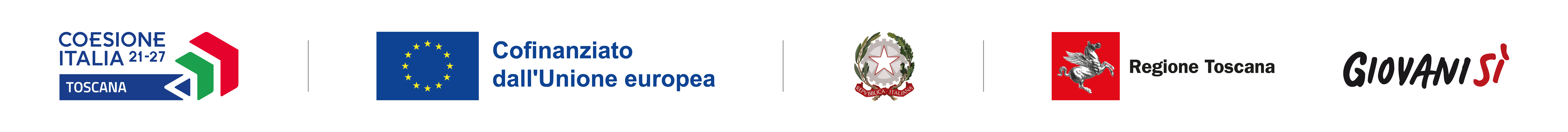 DICHIARAZIONE DI DISPONIBILITÀ AD OSPITAREGLI ALLIEVI/E IN ALTERNANZA RAFFORZATA DA PARTE DELLE IMPRESE IN STAGE/APPRENDISTATODeve essere fornita entro l'inizio dell’anno scolastico e formativo in cui prende avvio l’attivitàOggetto: Avviso pubblico per la presentazione di percorsi formativi triennali di IeFP realizzato dagli organismi formativi accreditati nell'ambito “obbligo d'istruzione” - Annualità 2024/25 – 2025/2026 – 2026/2027Specificare l’annualità a cui si riferisce il percorso:□ Annualità 2024-2025□ Annualità 2025-2026□ Annualità 2026-2027Il sottoscritto ……………….…………………………………..………………………… nato a ……………….…………………il …………………...……….... CF .....................................residente in ...............................................................................via …………………........................................................... CAP ………………..…………legale rappresentante dell’impresa: ……………………………………………………………………………………………….avente C.F. o P.IVA ….……………………………………........…….con sede legale (indicare indirizzo, Comune e Provincia  ………………………………………………………………… …………………………………………………………………………………………………………………………………………………………..e sede operativa in cui far svolgere l'attività di stage (indicare indirizzo, Comune, Provincia e SLL)  ………………………………………………………………………………………………………………………………………..……..DICHIARA- di essere disponibile ad ospitare n° ………… allievi ai fini dello stage previsto dal progetto denominato FASHION HAIR – Acconciatore (addetto)Luogo e data								Firma e timbrodel legale rappresentante																					…………………….……………………….* La sede di svolgimento delle attività di stage deve essere localizzata in un comune rientrate nel SLL in cui si svolge il percorso o in un comune dei SLL con esso confinanti.** La presente dichiarazione deve essere compilata da tutti i soggetti disponibili a ospitare in stage gli allievi(in caso di firma autografa allegare copia leggibile ed in corso di validità del documento di identità)